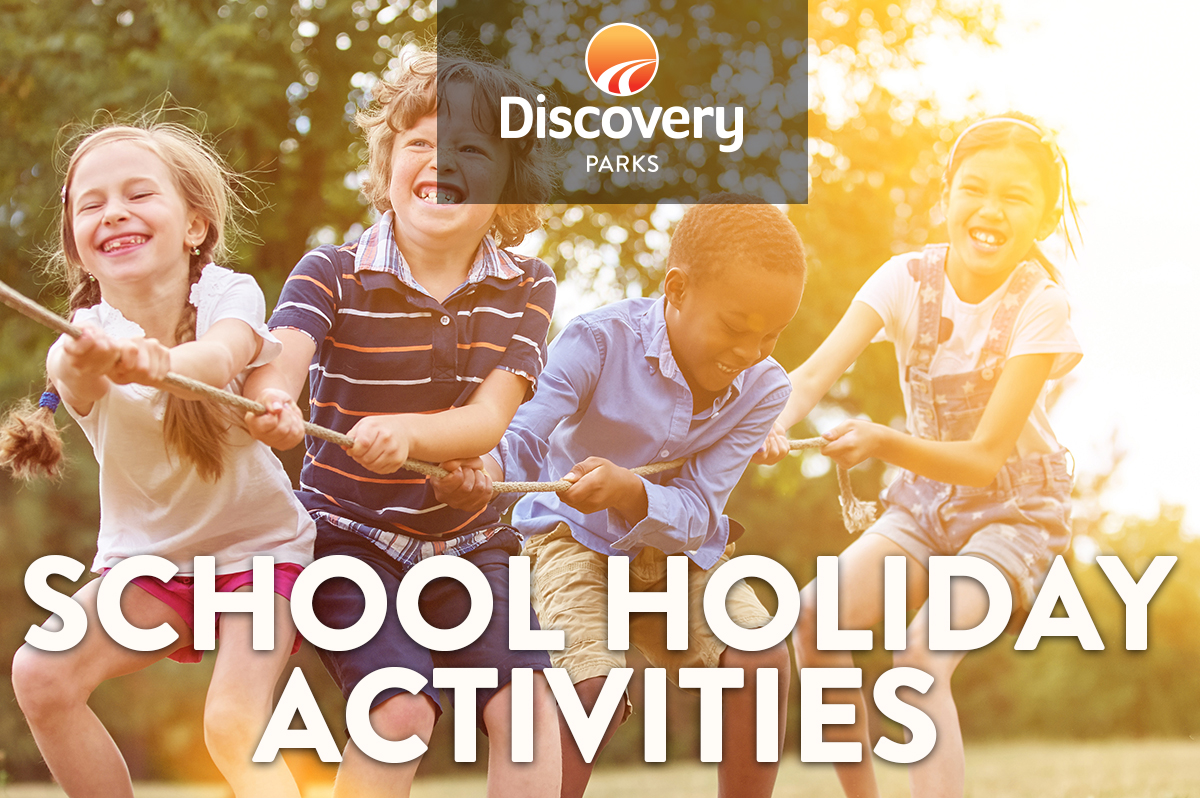 2018 SPRING SCHOOL HOLIDAYS
AT DISCOVERY PARKS – PILBARALots and lots of great holiday fun for all the family. From face painting and crazy crafts to movie nights, there’s activities planned throughout the school holidays.DATETIMEACTIVITYVENUECOSTSat 23rd1-3pmPedal cart obstacle course compPool car park       GCDTues 25th  2pm-5pmMovie, popcorn and drinkRecreation RoomFreeWed 26th6pm-8pmBurger and sausage sizzle kids + bocce compFunction RoomGCDFri 28th9am-11amSwimming pool activitiesPool areaFreeSat 29th2pm-5pm          Movie, Popcorn and drinkRecreation Room       FreeSun 30th11am-2pm                    Free Go CartsOffice       FreeMon 1st11am-2pm                    Free Go Carts                 OfficeSun   2nd9am-12pm                  Colouring in CompRego @ OfficeFreeMon  3rd2pm=5pmMovie, popcorn and drinkFunction RoomFreeTue 4th4pm-7pmDisco and GamesFunction RoomFreeWed 5th6pm-8pmBurger and sausage sizzle kids + bocce compFunction Room        GCDThurs 6th10am-12pm                Swimming pool activities          Pool AreaFreeFri   7th10am-2pm                      Free Go Carts                  OfficeFree